 Өтеген Айгүл Бақытжанқызы,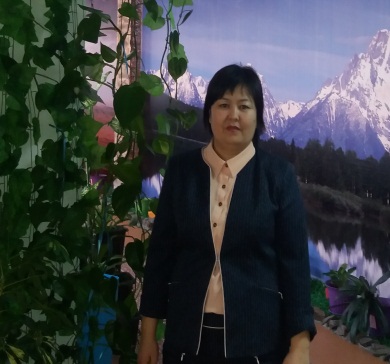 Астана қаласы әкімдігінің «№78 мектеп гимназия» КММбиология пәнінің мұғалімі Популяциялар ішіндегі табиғи сұрыпталудың формалары.Қозғаушы сұрыптауСыныбы Сыныбы 9 «А»9 «А»9 «А»9 «А»9 «А»Сабақтың  мақсатыСабақтың  мақсатыСұрыпталудың формаларын қандай орта жағдайда әрекет ететінін ұғындыру. Сұрыпталудың формаларын қандай орта жағдайда әрекет ететінін ұғындыру. Сұрыпталудың формаларын қандай орта жағдайда әрекет ететінін ұғындыру. Сұрыпталудың формаларын қандай орта жағдайда әрекет ететінін ұғындыру. Сұрыпталудың формаларын қандай орта жағдайда әрекет ететінін ұғындыру. Күтілетін нәтижеКүтілетін нәтижеСұрыпталу бірнеше формаларының ажыратады, қандай орта жағдайда әрекет ететінін ұғынады.Сұрыпталу бірнеше формаларының ажыратады, қандай орта жағдайда әрекет ететінін ұғынады.Сұрыпталу бірнеше формаларының ажыратады, қандай орта жағдайда әрекет ететінін ұғынады.Сұрыпталу бірнеше формаларының ажыратады, қандай орта жағдайда әрекет ететінін ұғынады.Сұрыпталу бірнеше формаларының ажыратады, қандай орта жағдайда әрекет ететінін ұғынады.Сабақтың әдісіСабақтың әдісіТоптық жұмыс. «Ассосиация» әдісі, миға шабуыл, зерттеушілік әңгіме.Топтық жұмыс. «Ассосиация» әдісі, миға шабуыл, зерттеушілік әңгіме.Топтық жұмыс. «Ассосиация» әдісі, миға шабуыл, зерттеушілік әңгіме.Топтық жұмыс. «Ассосиация» әдісі, миға шабуыл, зерттеушілік әңгіме.Топтық жұмыс. «Ассосиация» әдісі, миға шабуыл, зерттеушілік әңгіме.Бағалау критерийіБағалау критерийі Популяциялар ішіндегі табиғи сұрыпталудың формаларын ажыратады, дәлелдейді. Өмірмен байланыстыра отырып дәлелдер келтіреді. Популяциялар ішіндегі табиғи сұрыпталудың формаларын ажыратады, дәлелдейді. Өмірмен байланыстыра отырып дәлелдер келтіреді. Популяциялар ішіндегі табиғи сұрыпталудың формаларын ажыратады, дәлелдейді. Өмірмен байланыстыра отырып дәлелдер келтіреді. Популяциялар ішіндегі табиғи сұрыпталудың формаларын ажыратады, дәлелдейді. Өмірмен байланыстыра отырып дәлелдер келтіреді. Популяциялар ішіндегі табиғи сұрыпталудың формаларын ажыратады, дәлелдейді. Өмірмен байланыстыра отырып дәлелдер келтіреді.Табыс критерийлеріТабыс критерийлеріТабыс критерийлеріТабыс критерийлеріТабыс критерийлеріТабыс критерийлеріТабыс критерийлеріТабыс критерийлеріБарлық оқушылар:Барлық оқушылар:Көпшілік оқушылар:Жекелеген оқушылар:Жекелеген оқушылар:Жекелеген оқушылар:а)Барлық оқушы табиғи сұрыпталудың формаларын біледі.а)Барлық оқушы табиғи сұрыпталудың формаларын біледі.а) Табиғи сұрыпталудың бірнеше формаларын ажырата аладыә)ойын еркін жеткізе аладыа) Табиғи сұрыпталудың маңыздылығын өмірмен байланыстырып  талдайды.а) Табиғи сұрыпталудың маңыздылығын өмірмен байланыстырып  талдайды.а) Табиғи сұрыпталудың маңыздылығын өмірмен байланыстырып  талдайды.Уақыты Сабақ кезең/ріМұғалімнің іс-әрекетіМұғалімнің іс-әрекетіОқушының іс-әрекетіРесурстар Ресурстар 2 мин2 мин5 минКіріспе«Шаттық  шеңберін»  ұйымдастырамын. Оқушыларды  суреттер бойынша  4  топқа   бөлемін.«Миға  шабуыл» әдісі   Үй тапсырмасына байланысты әр топ бірі-біріне сұрақтар қояды...«Шаттық  шеңберін»  ұйымдастырамын. Оқушыларды  суреттер бойынша  4  топқа   бөлемін.«Миға  шабуыл» әдісі   Үй тапсырмасына байланысты әр топ бірі-біріне сұрақтар қояды...Шаттық  шеңберінде  оқушылар  бір-біріне  жақсы  тілектер  айтады.Оқушылар  4-топқа  бөлінеді:   «Өсімдіктер»     «Бунақденелілер» «Құстар» «Жануарлар» Сұрақтарға жауап бере отырып, өткен тақырыпты естеріне алады және диалогтық қарым-қатынасқа түседі.Топ аттары жазылғанқағаздарОқулық, оқушы дәптері, бағалау парақшасы.Топ аттары жазылғанқағаздарОқулық, оқушы дәптері, бағалау парақшасы.15 мин5 минНегізгі бөлімЖаңа сабақБерілген жаңа тақырып бойынша топтасып зерттеушілік әңгіме жүргіздіріп, «ассосиация» әдісі бойынша топтық жұмыс жасатамын.Сұрыптау бойынша кесте толтырады. Жаңа сабақБерілген жаңа тақырып бойынша топтасып зерттеушілік әңгіме жүргіздіріп, «ассосиация» әдісі бойынша топтық жұмыс жасатамын.Сұрыптау бойынша кесте толтырады. Популяциялар ішіндегі табиғи сұрыпталудың формалары тақырыбында зерттеушілік әңгіме жүргізіп, топта ақылдасып, ортақ бір шешімге келіп, постерге түсіреді. Жасаған постерлерін сынып алдында қорғайды.Қозғаушы күштер тақырыбыына эссе жазады. Жазған эсселерін жұпта тексеріп, бағалап шығады.Кестені орындап болған соң, бірін-бірі тексереді. Жіберілген қателіктермен алдағы уақытта жұмыстар жүргізеді.Видео, слайдтар көрсету.Плакат, маркер, оқулықОқушы дәптері, бағалау парақшасы.Видео, слайдтар көрсету.Плакат, маркер, оқулықОқушы дәптері, бағалау парақшасы.5 минҚорытындыБиологиялық диктант арқылы қорытындылаймынБиологиялық диктант арқылы қорытындылаймынСұрақтарға жауап беру арқылы сабақты пысықтайды.ОқулықОқулық3 минБағалау.Сыныптасын және өзін-өзі критериалды бағалау жүргіземін.Сыныптасын және өзін-өзі критериалды бағалау жүргіземін.Сыныптасын және өзін-өзі критериалды бағалап шығады.Бағалау парақшасыБағалау парақшасы2 минРефлексияКері байланыс Кері байланыс Өткен тақырып бойынша өз пікірлерін жазды.Стикер Стикер 1 минҮйге тапсырма беру42 тақырыпты мазмұндауКелер күнге берілген тақырыпты оқу.42 тақырыпты мазмұндауКелер күнге берілген тақырыпты оқу.Күнделікке жазады.Күнделік Күнделік Сабақ барысында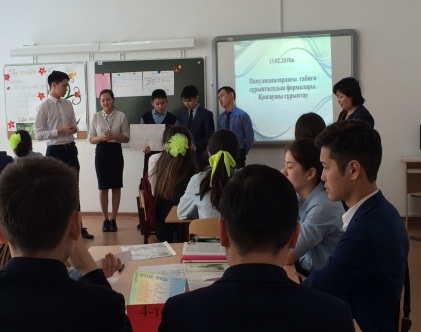 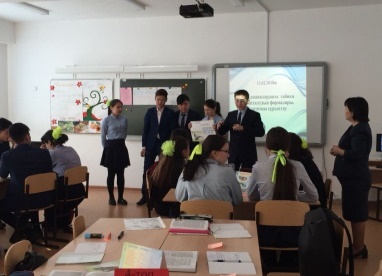 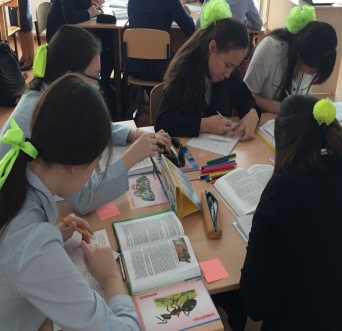      Топтық жұмыста жоба қорғау             жеке жұмыс                  топтық жұмысСабақ барысында     Топтық жұмыста жоба қорғау             жеке жұмыс                  топтық жұмысСабақ барысында     Топтық жұмыста жоба қорғау             жеке жұмыс                  топтық жұмысСабақ барысында     Топтық жұмыста жоба қорғау             жеке жұмыс                  топтық жұмысСабақ барысында     Топтық жұмыста жоба қорғау             жеке жұмыс                  топтық жұмысСабақ барысында     Топтық жұмыста жоба қорғау             жеке жұмыс                  топтық жұмысСабақ барысында     Топтық жұмыста жоба қорғау             жеке жұмыс                  топтық жұмыс